Obec Starý Mateřov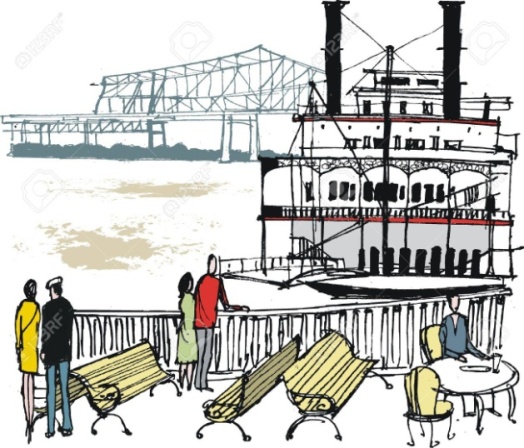 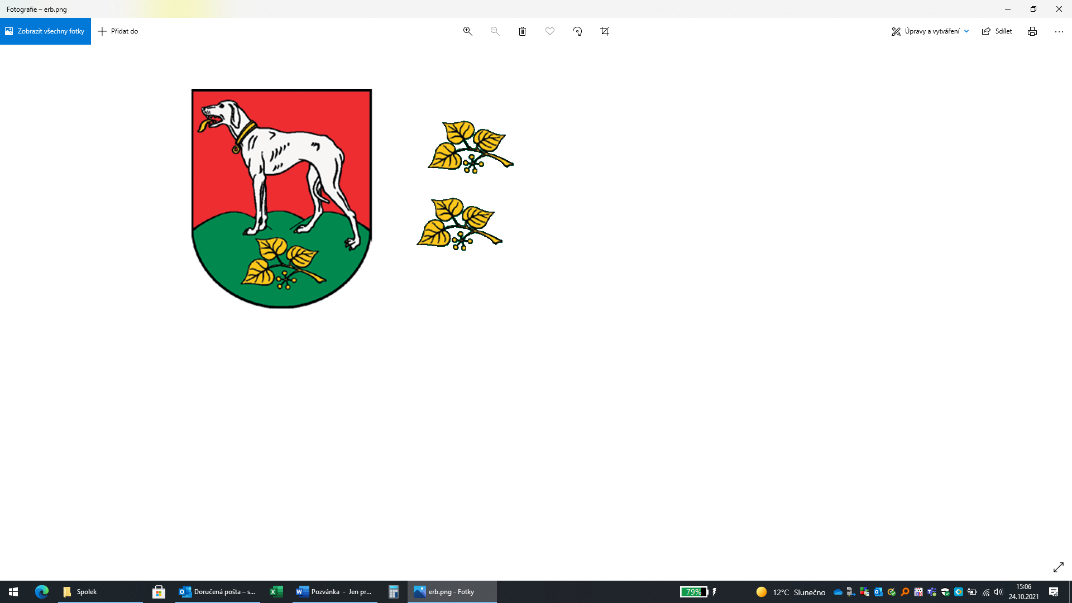 zve Jubilanty na parník Arnoštv sobotu 13.11.2021 od 11:00S parníkem se podíváte přes zdymadlo do Kunětic. Nebude chybět ani občerstvení (polední menu). K dopravě do přístavu je možno využít autobus, který odjíždí od mateřovské hasičské zbrojnice ve 10:30Potvrzení účasti do 8.11.2021 na telefon 724 186 251 – paní Hanzlová 